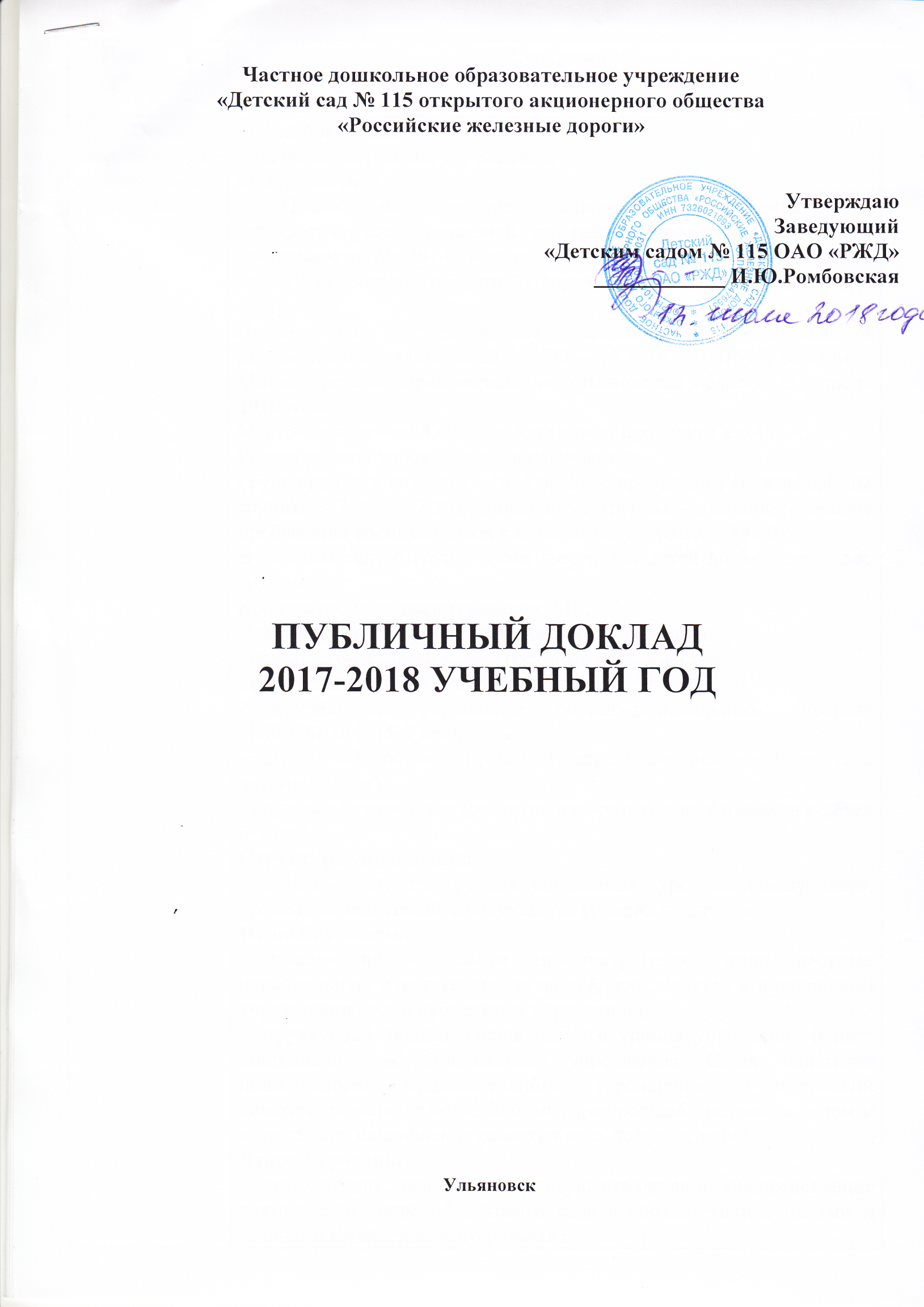 Название разделаСодержаниеСодержаниеОбщие характеристики дошкольного учрежденияТип: детский сад;вид: образовательное учреждение;статус: частное.Право на ведение образовательной деятельности регламентируется лицензией на правоведения образовательной деятельности № 2914, выданной Министерством образования и науки Ульяновской области 21 апреля 2016 года (срок действия – бессрочно).Право на осуществление медицинской деятельности регламентируетсялицензией № ЛО – 73 – 01 – 001595, выданной Министерством здравоохранения Ульяновской области 21 апреля 2016 года.Местонахождение: . Ульяновск, проспект Гая, 43- А;Режим работы учреждения -  пятидневный;Группа раннего возраста – 10, 5 часовое пребывание (режим работы группы – 7.00 – 17.30), дошкольные группы - двенадцатичасовое пребывание воспитанников в детском саду – (6.30. – 18.30);В детском саду 6 групп, в том числе, для детей до 3- х лет – две группы;Количество мест воспитанников: 118;Инновационные формы дошкольного образования:- психолого-педагогические гостиные «Мы вместе»,- родительский клуб «Растем вместе»,- кружок на укрепление опорно-двигательного аппарата «КРЕПЫШИ» (5-7 лет),- кружок «В гостях у сказки» (театрализованная деятельность с детьми 4-7 лет),- кружок «Акварелька» (развитие изобразительных навыков у детей 6-7 лет).Структура управления:в детском саду три уровня управления: уровень заведующего, уровень заместителей заведующего, уровень педагогов.Первый уровень: - заведующий – главное административное лицо, несущее персональную ответственность за всё, что делается в дошкольном учреждении всеми субъектами управления;- структурные подразделения первого уровня управления (Совет дошкольного образовательного учреждения, Совет педагогов дошкольного образовательного учреждения, Родительский комитет) обеспечивают единство управляющей системы в целом и определяют направление развития всех подразделений. Второй уровень: - заместители заведующего, осуществляющие опосредованное руководство системой детского сада в соответствии с целями и задачами стратегического развития.Особенностью третьего уровня управления является значительная подвижность структуры: для решения текущих задач дошкольного учреждения организуются временные тематические творческие группы,  в работе которых участвуют различные специалисты (под непосредственным руководством старшего воспитателя). Программа развития дошкольного учреждения на 2015-2020 годы – стратегический документ, позволяющий проектировать  этапы развития учреждения, содержание его деятельности на несколько лет вперёд, четко формулировать цели дошкольного образования. Приоритетные задачи на 2017-2018 учебный год:Сохранение и развитие социального и физического здоровья детей в образовательном процессе детского сада на основе  приобщения их к ЗОЖ и принципов здоровьесбережения; Содействие развитию коммуникативной деятельности и социальной активности ребенка с учетом возрастных и индивидуальных особенностей;Формирование межэтнической толерантности детей в условиях многонационального региона «Среднее Поволжье».Сайт дошкольного учреждения: http://ds115.siteedu.ru/Контактный номер телефона/ факса: (8422 78 61 31), телефона: (8422) 65 16 34Особенности образовательного процессаСодержание обучения и воспитания детей:Методики:Занятия психолога с детьми 2-4 лет в период адаптации к дошкольному учреждению/ А. С. Роньжина.- М.: Книголюб, 2003Психогимнастика в детском саду/ Е. А. Алябьева.- М.: ТЦ Сфера, 2003Система коррекционно-развивающих занятий по подготовке детей к школе/ Ю. В. Останкова.- Волгоград: Учитель, 2008Одаренный ребенок: психолого- педагогические основы выявления и развития/ И. А. Галацкова, Е. Ю. Журбенко, М. И. Лукьянова, Л. И. Пентехина, Т. Б. Табарданова.- Ульяновск: УлГТУ, 2011Образовательные программы, авторские программы:От рождения до школы. Основная общеобразовательная программа дошкольного образования / Под ред. Н. Е. Вераксы, Т. С. Комаровой, М. А. Васильевой. — М.: МОЗАИКА СИНТЕЗ, 2016. Трудовове воспитание в детском саду / Л.В.Куцакова — М.: МОЗАИКА СИНТЕЗ, 2016.Знакомим дошкольников с правилами дорожного движения / С.Ф.Саулина — М.: МОЗАИКА СИНТЕЗ, 2016.Коммуникация. Развитие речи и общения детей в подготовительной к школе группе детского сада / В.В.Гербова — М.: МОЗАИКА СИНТЕЗ, 2013.Социально-нравственное воспитание дошкольников / Р.С.Буре— М.: МОЗАИКА СИНТЕЗ, 2016.  Формирование основ безопасности у дошкольников / К.Ю.Белая — М.: МОЗАИКА СИНТЕЗ, 2016.Ребенок и право/ М.А. Ковардакова, Н. Ю. Майданкина, Ульяновск, УИПКПРО, 2007Симбирский Венец./ М. А. Ковардакова, Н. Ю. Майданкина, Ульяновск, УИПКПРО, 2003Театр- творчество – дети./ Сорокина Н.Ф., Миланович Л.Г.– М.: МИПКРО, 1995Развитие художественно-творческих способностей детей дошкольного возраста./Степкина О. И., Тараканова И. Н. под ред. М. А. Ковардаковой.- Самара: отдел учебных заведений, 1997Дошкольник и мир профессий. Железная дорога./ М. А. Ковардакова, И. Ю. Стеклова, М. Г. Тимиреева, С. В. Королева, И. П. Никитина.- М.: АРКТИ, 2010Английский для малышей/ И.А. Шишкова, М.Е. Вербовская.- М.: «РОСМЭН- ПРЕСС», 2004- программы, направленные на укрепление здоровья детей: Здравствуй!/ М.Л. Лазарев, М.: «Академия здоровья», 1997Букет здоровья/ Л. Г. Волкова, М. А. Ковардакова, С. В. Королева, И. П. Никитина.- Ульяновск: УИПКПРО, 2006Береги здоровье с молоду! / под ред. М.А.Ковардаковой – Ульяновск, 2015Охрана и укрепление здоровья детей.Мероприятия по охране и укреплению здоровья детей:1. Физкультурно-оздоровительные:- занятия по физическому развитию;- утренняя гимнастика на свежем воздухе;- дозированная ходьба (во время пеших прогулок и экскурсий);- подвижные игры;- спортивные праздники и развлечения;- гимнастика после дневного сна;- дневной сон с доступом свежего воздуха.2. Закаливающие:- прогулки на свежем воздухе;- хождение босиком;- утренний прием детей на свежем воздухе;- облегчение одежды;- проветривание (поддержание оптимальной t воздуха);- дыхательная гимнастика;- солнечные и световоздушные ванны;- местные воздушные ванны, общие воздушные ванны.3. Профилактические:- витаминотерапия (сок и фрукты в питании детей ежедневно);- «С» - витаминизация III блюда;- чеснок в I блюдо;- фиточай из плодов шиповника;- ароматерапия (эфирными маслами).Наличие специальных помещений для оздоровления воспитанников:-медицинский блок(приемная врача и старшей медицинской сестры, комната здорового ребенка, изолятор соматического больного, изолятор инфекционного больного, туалетная комната); - оздоровительный блок (физиотерапевтический кабинет, комната аэрофитотерапии, зал лечебной физической культуры, массажный кабинет);Организация специализированной (коррекционной) помощи детям:- работа с детьми на логопункте;- психологическая работа;- обучение правильному «речевому» дыханию с использованием комплекса БОС «Комфорт-ЛОГО»;- психофизиологический тренинг (обучение снятию избыточного психоэмоционального, психофизиологического напряжения посредством регуляции периферической температуры, мышечного тонуса) с использованием комплекса БОС «Комфорт-ЛОГО»;- коррекция нарушений осанки и плоскостопия с использованием комплекса БОС «Статус».Дополнительные образовательные и иные услуги:Работа по формированию фонематического восприятия, элементарных навыков чтения и звукового анализа у детей старшего дошкольного возраста. Подготовка руки к письму;Обучение английскому языку;Физиотерапия;Аэрофитотерапия.Программа предшкольного образования:Обучение дошкольников грамоте/ Л.Е. Журова, Н.С. Варенцова, Н.В. Дурова, Л.Н. Невская.- М: Школьная пресса, 2002Дошкольное учреждение взаимодействует с муниципальным бюджетным образовательным учреждением средней общеобразовательной школой № 3182% выпускников детского сада осваивают программу на высоком уровне. Дошкольное учреждение сотрудничает с:- Службой управления персоналом Куйбышевской железной дороги, филиала ОАО «РЖД»;- Сектором образовательныхучреждений Куйбышевской железной дороги, филиала ОАО «РЖД»;- Теркомом профсоюза Куйбышевской железной дороги, филиала ОАО «РЖД»;- Ульяновским отделом дорожно-учебного центра Куйбышевской железной дороги;- Центром охраны окружающей среды Куйбышевской железной дороги - филиала ОАО "РЖД;- частными дошкольными образовательными учреждениями – детскими садами ОАО «РЖД»:№ 114, 116, 117, 118, 119;- ОГБОУ СПО Ульяновским техникумом железнодорожного транспорта;- Министерством образования и науки Ульяновской области;- Ульяновским государственным педагогическим университетом имени И.Н.Ульянова, факультетом повышения квалификации;- Ульяновским государственным университетом, факультетом физической культуры и реабилитации, кафедрой теории и методики физической культуры и спорта;- областным государственным автономным учреждением культуры «Ульяновским областным театром кукол имени народной артистки СССР В.М. Леонтьевой»;- Ульяновской областной филармонией;- Ульяновской областной федерацией по хоккею с мячом;- хоккейным клубом «Волга»;- Администрацией Железнодорожного района г. Ульяновска;- Ульяновским линейным отделом МВД России на транспорте;- экологической палатой Ульяновской области;- МБОУ СОШ № 31;- библиотекой № 6;- ОГКОУ Майнским детским домом «Орбита»Основные формы работы с родителями (законными представителями):Изучение запросов семьиДиагностикаПовышение уровня педагогических знаний, умений, навыков родителей;Помощь педагогов родителям в семейном воспитании для создания необходимых условий правильного воспитания детей; Взаимодействие воспитателей и родителей в процессе развития детейСовместное творчество.3. Условия осуществления образовательного процессаОрганизация предметной образовательной среды и материальное оснащение:Содержание предметно-развивающей среды соответствует интересам детей, периодически изменяется, варьируется, постоянно обогащается с ориентацией на поддержание интереса детей, на обеспечение «зоны ближайшего развития», на неисчерпаемую информативность и индивидуальные возможности детей. В детском саду имеются:большой музыкальный зал;малый музыкальный зал – музыкальная гостиная, медиатека;тренажерный зал «Крепыш»;спортивный зал оснащен всем необходимым спортивным оборудованием, имеется БОС – программа «Статус»;кабинет педагога-психолога (имеется дидактический материал по развитию и коррекции познавательных процессов, эмоционально-волевой сферы, мелкой моторики руки, тестовый материал по обследованию детей, БОС - программа «Комфорт-ЛОГО», интерактивный стол, оборудование для доступа в Интернет: технология Wi-Fi); кабинет учителя-логопеда (имеется дидактический материал по разделам: фонетико-фонематическое восприятие, звукопроизношение, связная речь, формирование лексико-грамматического строя  речи, обучение грамоте, сенсорное развитие, развитие мелкой моторики руки, БОС - программа «Комфорт-ЛОГО»);изостудия «Волшебная кисточка»: мольберты, выносное оборудование для детского пленэра, картины, гравюры, произведений народного творчества, материалы для рисования, лепки и аппликации, художественного труда; музей(экспозиции: «Дорога, дорога расскажет так много!», «Этих дней не смолкнет слава!», «Любимый город», «Старинный быт», минимузей «Горница», минимузей (сменные экспозиции: «Народные игрушки, игры, забавы», «Диалог культур», «Театр кукол»);библиотека«Жили-были» (содержит познавательную и справочную литературу, детскую художественную литературу, литературу для родителей воспитанников, книжки-самоделки о железной дороге – результат реализации проекта «Семейное издательство «Сочиняйки»);игротека «Играем вместе!»: сюжетно-образные игрушки (куклы, машины), дидактические игры, конструктор «Паровозик» из мягких игровых модулей;развивающий центр «Островок безопасности»;экологическое пространство «Зеленый островок»;развивающийцентр «I love English»;методический кабинет: педагогическая документация учреждения, педагогическая библиотека по разделам дошкольного воспитания, технические средства (компьютерное оборудование, интерактивная доска, оборудование для доступа в Интернет: технологии DSL и Wi-Fi), дидактический материал;Участки. Общая площадь участка детского сада 9190, 9 квадратных метров. Площадь здания 2164, 50 квадратных метров. Площадь застройки 1344, 50 квадратных метров. Для прогулок детей имеются 7 оборудованных теневыми навесами участков;Цветник, рокарий;Игровая площадка «Карусель детства»;Экологическая тропа;На спортивной площадке «Локомотив» с беговой дорожкой, изготовленной из современного водонепроницаемого, бесшовного покрытия «Мастерфайбр», расположены: ворота для игры в хоккей с мячом и футбол, баскетбольные стойки, щит для метания в цель, тренажеры: «Бревно» и «Змейка», скамейки для зрителей (болельщиков), игровое оборудование – «Паровозик», горка.Обеспечение безопасности жизни и деятельности ребенка в здании и на прилегающей территории.Подключена система автоматической пожарной сигнализации, помещения снабжены первичными средствами огнетушения (пожарные краны, огнетушители),  на каждом этаже имеются планы эвакуации на случай возникновения пожара. Регулярно проводится инструктаж со всеми работниками и тренировочные эвакуации на случай возникновения пожара. Здание и калитки оборудованы системой видеонаблюдения, видеодомофонами.Медицинское обслуживание.Медицинская деятельность осуществляется на основании лицензии от 21 апреля 2016года № ЛО-73-01-001595.Для осуществления деятельности оборудованы:кабинет врача-педиатра и старшей медицинской сестры;кабинет «Здорового ребенка»;изолятор для соматического больного;изолятор для инфекционного больного;отдельный санузел.В оздоровительном блоке оборудованы:физиотерапевтический кабинет;зал ЛФК;массажный кабинет;кабинет аэрофитотерапии.       Медицинское обслуживание воспитанников осуществляют врач-педиатр, старшая медицинская сестра, медицинская сестра по физиотерапии.Материально- техническая база.Имеется в наличии 2 интерактивные доски и интерактивный стол. Материально-технические условия позволяют эффективно осуществлять образовательный процесс, внедрять современные педагогические технологии.Характеристика территории дошкольного учреждения:Для прогулок детей имеются 6 оборудованных участков. На территории детского сада оборудованы площадки: стадион, площадка для изучения ПДД, игры на асфальте, экологическая тропа. Летом на участке детского сада функционируют тематические площадки (художественная, театральная). На групповых участках: цветники, оборудование для отдыха и продуктивной деятельности.Качество и организация питания.Рацион составлен из блюд, богатых всеми необходимыми пищевыми веществами, витаминами и минералами. Ежедневно в меню включены: молоко 3,2% (йодированное), сметана, мясо (мякоть), обилие овощей, свежие фрукты, соки, крупы, сливочное и растительное масло, сахар, свежие ягоды, сыр, хлеб (йодированный). Два раза в неделю в рацион включены творог, рыба (свежая) и другие продукты. В «первые» блюда добавляется зелень. Продукты приобретаются от производителя и у поставщика, зарекомендовавших себя с лучшей стороны, имеют документы, подтверждающие качество и безопасность.Организация предметной образовательной среды и материальное оснащение:Содержание предметно-развивающей среды соответствует интересам детей, периодически изменяется, варьируется, постоянно обогащается с ориентацией на поддержание интереса детей, на обеспечение «зоны ближайшего развития», на неисчерпаемую информативность и индивидуальные возможности детей. В детском саду имеются:большой музыкальный зал;малый музыкальный зал – музыкальная гостиная, медиатека;тренажерный зал «Крепыш»;спортивный зал оснащен всем необходимым спортивным оборудованием, имеется БОС – программа «Статус»;кабинет педагога-психолога (имеется дидактический материал по развитию и коррекции познавательных процессов, эмоционально-волевой сферы, мелкой моторики руки, тестовый материал по обследованию детей, БОС - программа «Комфорт-ЛОГО», интерактивный стол, оборудование для доступа в Интернет: технология Wi-Fi); кабинет учителя-логопеда (имеется дидактический материал по разделам: фонетико-фонематическое восприятие, звукопроизношение, связная речь, формирование лексико-грамматического строя  речи, обучение грамоте, сенсорное развитие, развитие мелкой моторики руки, БОС - программа «Комфорт-ЛОГО»);изостудия «Волшебная кисточка»: мольберты, выносное оборудование для детского пленэра, картины, гравюры, произведений народного творчества, материалы для рисования, лепки и аппликации, художественного труда; музей(экспозиции: «Дорога, дорога расскажет так много!», «Этих дней не смолкнет слава!», «Любимый город», «Старинный быт», минимузей «Горница», минимузей (сменные экспозиции: «Народные игрушки, игры, забавы», «Диалог культур», «Театр кукол»);библиотека«Жили-были» (содержит познавательную и справочную литературу, детскую художественную литературу, литературу для родителей воспитанников, книжки-самоделки о железной дороге – результат реализации проекта «Семейное издательство «Сочиняйки»);игротека «Играем вместе!»: сюжетно-образные игрушки (куклы, машины), дидактические игры, конструктор «Паровозик» из мягких игровых модулей;развивающий центр «Островок безопасности»;экологическое пространство «Зеленый островок»;развивающийцентр «I love English»;методический кабинет: педагогическая документация учреждения, педагогическая библиотека по разделам дошкольного воспитания, технические средства (компьютерное оборудование, интерактивная доска, оборудование для доступа в Интернет: технологии DSL и Wi-Fi), дидактический материал;Участки. Общая площадь участка детского сада 9190, 9 квадратных метров. Площадь здания 2164, 50 квадратных метров. Площадь застройки 1344, 50 квадратных метров. Для прогулок детей имеются 7 оборудованных теневыми навесами участков;Цветник, рокарий;Игровая площадка «Карусель детства»;Экологическая тропа;На спортивной площадке «Локомотив» с беговой дорожкой, изготовленной из современного водонепроницаемого, бесшовного покрытия «Мастерфайбр», расположены: ворота для игры в хоккей с мячом и футбол, баскетбольные стойки, щит для метания в цель, тренажеры: «Бревно» и «Змейка», скамейки для зрителей (болельщиков), игровое оборудование – «Паровозик», горка.Обеспечение безопасности жизни и деятельности ребенка в здании и на прилегающей территории.Подключена система автоматической пожарной сигнализации, помещения снабжены первичными средствами огнетушения (пожарные краны, огнетушители),  на каждом этаже имеются планы эвакуации на случай возникновения пожара. Регулярно проводится инструктаж со всеми работниками и тренировочные эвакуации на случай возникновения пожара. Здание и калитки оборудованы системой видеонаблюдения, видеодомофонами.Медицинское обслуживание.Медицинская деятельность осуществляется на основании лицензии от 21 апреля 2016года № ЛО-73-01-001595.Для осуществления деятельности оборудованы:кабинет врача-педиатра и старшей медицинской сестры;кабинет «Здорового ребенка»;изолятор для соматического больного;изолятор для инфекционного больного;отдельный санузел.В оздоровительном блоке оборудованы:физиотерапевтический кабинет;зал ЛФК;массажный кабинет;кабинет аэрофитотерапии.       Медицинское обслуживание воспитанников осуществляют врач-педиатр, старшая медицинская сестра, медицинская сестра по физиотерапии.Материально- техническая база.Имеется в наличии 2 интерактивные доски и интерактивный стол. Материально-технические условия позволяют эффективно осуществлять образовательный процесс, внедрять современные педагогические технологии.Характеристика территории дошкольного учреждения:Для прогулок детей имеются 6 оборудованных участков. На территории детского сада оборудованы площадки: стадион, площадка для изучения ПДД, игры на асфальте, экологическая тропа. Летом на участке детского сада функционируют тематические площадки (художественная, театральная). На групповых участках: цветники, оборудование для отдыха и продуктивной деятельности.Качество и организация питания.Рацион составлен из блюд, богатых всеми необходимыми пищевыми веществами, витаминами и минералами. Ежедневно в меню включены: молоко 3,2% (йодированное), сметана, мясо (мякоть), обилие овощей, свежие фрукты, соки, крупы, сливочное и растительное масло, сахар, свежие ягоды, сыр, хлеб (йодированный). Два раза в неделю в рацион включены творог, рыба (свежая) и другие продукты. В «первые» блюда добавляется зелень. Продукты приобретаются от производителя и у поставщика, зарекомендовавших себя с лучшей стороны, имеют документы, подтверждающие качество и безопасность.4. Результаты деятельности дошкольного учреждения Правильная организация санитарно-гигиенического режима в детском саду, своевременная и эффективная работа по медицинскому обслуживанию детей, четкая организация питания, закаливания детей, санитарно-просветительная работа с родителями и персоналом, направленные на укрепление здоровья детей и снижение заболеваемости, дают положительные результаты:детей с ухудшением состояния здоровья в период адаптации нет;профилактическими осмотрами охвачены все дети;снижается заболеваемость.Достижения детского садаДостижения воспитанников: 9 воспитанников детского сада приняли участие в международном эвристическом конкурсе для детей дошкольного возраста «Совенок», 3 детей стали победителями конкурса;2 воспитанника подготовительной к школе группы  принимали участие в районном конкурсе детского рисунка «Этот город самый лучший город на Земле» в рамках празднования Дня города, награждены грамотами за  1 и 2 место;воспитанники старшей и подготовительной к школе групп принимали участие в 2х этапах турнира «РостОК - IntellectУм», все отмечены призовыми местами и сертификатами участников;Низамов Тимур принимал участие в Первом международном конкурс детского рисунка «Мы дети космоса»  и стал победителем 1 тура.2 воспитанников принимали участие в районном конкурсе детского рисунка «Я только слышал о войне», и стали победителями.Достижения педагогов:- инструктор  по физической культуре Пучкова Елена Александровна  победитель  во Всероссийской олимпиаде «Педагогический успех» в номинации «Формирование здорового образа жизни»- педагог-психолог Тимиреева Марина Геннадьевна  победитель V Всероссийского конкурса профессионального мастерства воспитателей и педагогов дошкольных учреждений «Современный детский сад – 2017»;- педагог дополнительного образования по изобразительной деятельности Шадрина Ирина Николаевна в Международном конкурсе «Профессиональные компетенции педагогических работников дошкольного образования», диплом за 1 место;- педагог дополнительного образования по изобразительной деятельности Шадрина Ирина Николаевна во Всероссийском ежемесячном конкурсе «Лучший конспект».Мнение родителей о деятельности педагогов, функционировании дошкольного учреждения, качестве предоставляемых им услуг: высокий уровень удовлетворенности работой детского сада – у 98 % родителей детей. Правильная организация санитарно-гигиенического режима в детском саду, своевременная и эффективная работа по медицинскому обслуживанию детей, четкая организация питания, закаливания детей, санитарно-просветительная работа с родителями и персоналом, направленные на укрепление здоровья детей и снижение заболеваемости, дают положительные результаты:детей с ухудшением состояния здоровья в период адаптации нет;профилактическими осмотрами охвачены все дети;снижается заболеваемость.Достижения детского садаДостижения воспитанников: 9 воспитанников детского сада приняли участие в международном эвристическом конкурсе для детей дошкольного возраста «Совенок», 3 детей стали победителями конкурса;2 воспитанника подготовительной к школе группы  принимали участие в районном конкурсе детского рисунка «Этот город самый лучший город на Земле» в рамках празднования Дня города, награждены грамотами за  1 и 2 место;воспитанники старшей и подготовительной к школе групп принимали участие в 2х этапах турнира «РостОК - IntellectУм», все отмечены призовыми местами и сертификатами участников;Низамов Тимур принимал участие в Первом международном конкурс детского рисунка «Мы дети космоса»  и стал победителем 1 тура.2 воспитанников принимали участие в районном конкурсе детского рисунка «Я только слышал о войне», и стали победителями.Достижения педагогов:- инструктор  по физической культуре Пучкова Елена Александровна  победитель  во Всероссийской олимпиаде «Педагогический успех» в номинации «Формирование здорового образа жизни»- педагог-психолог Тимиреева Марина Геннадьевна  победитель V Всероссийского конкурса профессионального мастерства воспитателей и педагогов дошкольных учреждений «Современный детский сад – 2017»;- педагог дополнительного образования по изобразительной деятельности Шадрина Ирина Николаевна в Международном конкурсе «Профессиональные компетенции педагогических работников дошкольного образования», диплом за 1 место;- педагог дополнительного образования по изобразительной деятельности Шадрина Ирина Николаевна во Всероссийском ежемесячном конкурсе «Лучший конспект».Мнение родителей о деятельности педагогов, функционировании дошкольного учреждения, качестве предоставляемых им услуг: высокий уровень удовлетворенности работой детского сада – у 98 % родителей детей.5. Кадровый потенциалПедагогические кадры: 11 воспитателей, педагог-психолог, музыкальный руководитель, инструктор по физической культуре, учитель-логопед, педагог дополнительного образования по изобразительной деятельности. Все с педагогическим образованием: высшее – 37% , среднее специальное - 63%. Распределение педагогов по стажу работы:до 5 лет – 16 %, от 5 до 30 лет – 58 %, свыше 30 лет – 26 %.Уровень квалификации:Аттестовано на высшую квалификационную категорию - 37%, первую квалификационную категорию – 21 %.Развитие кадрового потенциала:- Российская научно-практическая конференция «Психолого-педагогическая поддержка дошкольников с задатками творческой одаренности»;- Международная научно-практическая конференция «Информационно-образовательные и воспитательные стратегии в современной психологии и педагогике»;- Международная научно-практическая конференция «Инновации и традиции в современном образовании, психологии и педагогике».Педагогические кадры: 11 воспитателей, педагог-психолог, музыкальный руководитель, инструктор по физической культуре, учитель-логопед, педагог дополнительного образования по изобразительной деятельности. Все с педагогическим образованием: высшее – 37% , среднее специальное - 63%. Распределение педагогов по стажу работы:до 5 лет – 16 %, от 5 до 30 лет – 58 %, свыше 30 лет – 26 %.Уровень квалификации:Аттестовано на высшую квалификационную категорию - 37%, первую квалификационную категорию – 21 %.Развитие кадрового потенциала:- Российская научно-практическая конференция «Психолого-педагогическая поддержка дошкольников с задатками творческой одаренности»;- Международная научно-практическая конференция «Информационно-образовательные и воспитательные стратегии в современной психологии и педагогике»;- Международная научно-практическая конференция «Инновации и традиции в современном образовании, психологии и педагогике».6. Финансовые ресурсы дошкольного учреждения и их использованиеФинансирование осуществляется ОАО «РЖД» в соответствии со сметойФинансирование осуществляется ОАО «РЖД» в соответствии со сметой7. Заключение. Перспективы и планы развитияПлан развития и приоритетные задачи на следующий год:       Коллектив ДОУ нацелен на лучший результат в работе с детьми. Однако необходимо заметить, что в связи с полным переходом работы детского сада на ФГОС ДО педагогам необходимо:- продолжать создать развивающую предметно-пространственную среду в дошкольном учреждении, функционально моделирующую содержание детской деятельности с учётом ФГОС;- продолжать создавать благоприятные условий     развития детей в соответствии с возрастными и индивидуальными особенностями и склонностями, развитие способностей, творческого потенциала каждого ребѐнка как субъекта образовательного процесса; - повышать качество образовательного процесса на основе использования инновационных программ и технологий (проектирование и включение семьи в проектную деятельность);- повышать профессиональной компетентности педагогов в соответствии современных требований;- продолжать принимать участие в городских, областных, федеральныхконкурсах инноваций.       В соответствии с современными требованиями, заложенными в Федеральном законе «Об образовании в РФ» и ФГОС дошкольного образования, а также на основании анализа работы образовательного учреждения за 2017 - 2018 учебный год, программы развития учреждения на 2015 - 2020 уч.г. коллектив детского сада ставит перед собой следующие задачи на 2018 – 2019 учебный год:1. Содействие формированию семейных ценностей у дошкольников направленных на сохранение и укрепление здоровья детей, их физическое развитие в процессе совместной деятельности с семьями воспитанников.2. Воспитание основ финансовой компетентности дошкольников как условия их экономического воспитания.3. Создание условий для развития исследовательской деятельности детей как основы познавательного, речевого и творческого развития их личности.План развития и приоритетные задачи на следующий год:       Коллектив ДОУ нацелен на лучший результат в работе с детьми. Однако необходимо заметить, что в связи с полным переходом работы детского сада на ФГОС ДО педагогам необходимо:- продолжать создать развивающую предметно-пространственную среду в дошкольном учреждении, функционально моделирующую содержание детской деятельности с учётом ФГОС;- продолжать создавать благоприятные условий     развития детей в соответствии с возрастными и индивидуальными особенностями и склонностями, развитие способностей, творческого потенциала каждого ребѐнка как субъекта образовательного процесса; - повышать качество образовательного процесса на основе использования инновационных программ и технологий (проектирование и включение семьи в проектную деятельность);- повышать профессиональной компетентности педагогов в соответствии современных требований;- продолжать принимать участие в городских, областных, федеральныхконкурсах инноваций.       В соответствии с современными требованиями, заложенными в Федеральном законе «Об образовании в РФ» и ФГОС дошкольного образования, а также на основании анализа работы образовательного учреждения за 2017 - 2018 учебный год, программы развития учреждения на 2015 - 2020 уч.г. коллектив детского сада ставит перед собой следующие задачи на 2018 – 2019 учебный год:1. Содействие формированию семейных ценностей у дошкольников направленных на сохранение и укрепление здоровья детей, их физическое развитие в процессе совместной деятельности с семьями воспитанников.2. Воспитание основ финансовой компетентности дошкольников как условия их экономического воспитания.3. Создание условий для развития исследовательской деятельности детей как основы познавательного, речевого и творческого развития их личности.